FORM 1	STANDARD ENTRY FORM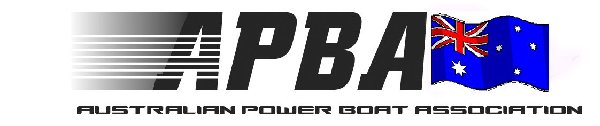 Amended July 2017FOR ALL APBA SANCTIONED EVENTSNAME OF EVENT:CLASS:CLASS:DATE OF EVENT:VENUE:VENUE:NAME OF BOAT:RACE No ON BOAT:RACE No ON BOAT:State Boating Authority REGISTRATION NO:SBA REGISTRATION EXPIRY DATE:SBA REGISTRATION EXPIRY DATE:OWNER:OWNERS CLUB:OWNERS CLUB:ADDRESS OF OWNER:APBA LICENCE NO:CONTACT NUMBER:CONTACT NUMBER:CLASS OF BOAT:CAPACITY of MOTOR:CAPACITY of MOTOR:BOAT LENGTH (Metres):BOAT BEAM (Metres):BOAT BEAM (Metres):DRIVER 1DRIVER 1DRIVER 1DRIVER 1DRIVER 1DRIVER 1DRIVER 1NAME OF DRIVER:DRIVERS CLUB:DRIVERS CLUB:State Boating Authority LICENCE NO:SBA LICENCE EXPIRY DATE:SBA LICENCE EXPIRY DATE:APBA LICENCE NO:CONTACT NUMBER:CONTACT NUMBER:DRIVER 2DRIVER 2DRIVER 2DRIVER 2DRIVER 2DRIVER 2DRIVER 2NAME OF DRIVER:DRIVERS CLUB:DRIVERS CLUB:State Boating Authority LICENCE NO:SBA LICENCE EXPIRY DATE:SBA LICENCE EXPIRY DATE:APBA LICENCE NO:CONTACT NUMBER:CONTACT NUMBER:DECLARATION BY OWNER(S):To the ___________ Council Secretary, APBA – I/We ______________________________________________________ being the owner(s) of the abovementioned boat do hereby certify that the specifications of the boats' hull and motor are known to me/us to be in conformity with the Rules and restrictions governing the class of the event entered.  I/We will comply with the APBA RACING and SAFETY RULES in their entirety.  I/We declare that the above particulars are to my/our knowledge true and correct.DECLARATION BY OWNER(S):To the ___________ Council Secretary, APBA – I/We ______________________________________________________ being the owner(s) of the abovementioned boat do hereby certify that the specifications of the boats' hull and motor are known to me/us to be in conformity with the Rules and restrictions governing the class of the event entered.  I/We will comply with the APBA RACING and SAFETY RULES in their entirety.  I/We declare that the above particulars are to my/our knowledge true and correct.DECLARATION BY OWNER(S):To the ___________ Council Secretary, APBA – I/We ______________________________________________________ being the owner(s) of the abovementioned boat do hereby certify that the specifications of the boats' hull and motor are known to me/us to be in conformity with the Rules and restrictions governing the class of the event entered.  I/We will comply with the APBA RACING and SAFETY RULES in their entirety.  I/We declare that the above particulars are to my/our knowledge true and correct.DECLARATION BY OWNER(S):To the ___________ Council Secretary, APBA – I/We ______________________________________________________ being the owner(s) of the abovementioned boat do hereby certify that the specifications of the boats' hull and motor are known to me/us to be in conformity with the Rules and restrictions governing the class of the event entered.  I/We will comply with the APBA RACING and SAFETY RULES in their entirety.  I/We declare that the above particulars are to my/our knowledge true and correct.DECLARATION BY OWNER(S):To the ___________ Council Secretary, APBA – I/We ______________________________________________________ being the owner(s) of the abovementioned boat do hereby certify that the specifications of the boats' hull and motor are known to me/us to be in conformity with the Rules and restrictions governing the class of the event entered.  I/We will comply with the APBA RACING and SAFETY RULES in their entirety.  I/We declare that the above particulars are to my/our knowledge true and correct.DECLARATION BY OWNER(S):To the ___________ Council Secretary, APBA – I/We ______________________________________________________ being the owner(s) of the abovementioned boat do hereby certify that the specifications of the boats' hull and motor are known to me/us to be in conformity with the Rules and restrictions governing the class of the event entered.  I/We will comply with the APBA RACING and SAFETY RULES in their entirety.  I/We declare that the above particulars are to my/our knowledge true and correct.DECLARATION BY OWNER(S):To the ___________ Council Secretary, APBA – I/We ______________________________________________________ being the owner(s) of the abovementioned boat do hereby certify that the specifications of the boats' hull and motor are known to me/us to be in conformity with the Rules and restrictions governing the class of the event entered.  I/We will comply with the APBA RACING and SAFETY RULES in their entirety.  I/We declare that the above particulars are to my/our knowledge true and correct.SIGNATURE OF OWNER(S):SIGNATURE OF OWNER(S):DATE:DATE:DECLARATION BY DRIVER(S):I/We, the undersigned, understand that the race entered is dangerous and acknowledge and accept entirely at my/our own risk, injury or damage to person or property which may be sustained or incurred as a result of or arising out of my/our participation in the said race or event.  I/We further declare that if applicable I/we use at my/our own risk, a Reinforced Cockpit, Deflection Bar(s) or Restraining Belt(s), etc.DECLARATION BY DRIVER(S):I/We, the undersigned, understand that the race entered is dangerous and acknowledge and accept entirely at my/our own risk, injury or damage to person or property which may be sustained or incurred as a result of or arising out of my/our participation in the said race or event.  I/We further declare that if applicable I/we use at my/our own risk, a Reinforced Cockpit, Deflection Bar(s) or Restraining Belt(s), etc.DECLARATION BY DRIVER(S):I/We, the undersigned, understand that the race entered is dangerous and acknowledge and accept entirely at my/our own risk, injury or damage to person or property which may be sustained or incurred as a result of or arising out of my/our participation in the said race or event.  I/We further declare that if applicable I/we use at my/our own risk, a Reinforced Cockpit, Deflection Bar(s) or Restraining Belt(s), etc.DECLARATION BY DRIVER(S):I/We, the undersigned, understand that the race entered is dangerous and acknowledge and accept entirely at my/our own risk, injury or damage to person or property which may be sustained or incurred as a result of or arising out of my/our participation in the said race or event.  I/We further declare that if applicable I/we use at my/our own risk, a Reinforced Cockpit, Deflection Bar(s) or Restraining Belt(s), etc.DECLARATION BY DRIVER(S):I/We, the undersigned, understand that the race entered is dangerous and acknowledge and accept entirely at my/our own risk, injury or damage to person or property which may be sustained or incurred as a result of or arising out of my/our participation in the said race or event.  I/We further declare that if applicable I/we use at my/our own risk, a Reinforced Cockpit, Deflection Bar(s) or Restraining Belt(s), etc.DECLARATION BY DRIVER(S):I/We, the undersigned, understand that the race entered is dangerous and acknowledge and accept entirely at my/our own risk, injury or damage to person or property which may be sustained or incurred as a result of or arising out of my/our participation in the said race or event.  I/We further declare that if applicable I/we use at my/our own risk, a Reinforced Cockpit, Deflection Bar(s) or Restraining Belt(s), etc.DECLARATION BY DRIVER(S):I/We, the undersigned, understand that the race entered is dangerous and acknowledge and accept entirely at my/our own risk, injury or damage to person or property which may be sustained or incurred as a result of or arising out of my/our participation in the said race or event.  I/We further declare that if applicable I/we use at my/our own risk, a Reinforced Cockpit, Deflection Bar(s) or Restraining Belt(s), etc.SIGNATURE OF DRIVER 1:SIGNATURE OF DRIVER 1:DATE:DATE:SIGNATURE OF DRIVER 2:SIGNATURE OF DRIVER 2:DATE:DATE:OFFICIAL USE ONLYOFFICIAL USE ONLYOFFICIAL USE ONLYOFFICIAL USE ONLYOFFICIAL USE ONLYOFFICIAL USE ONLYOFFICIAL USE ONLYOFFICIAL USE ONLYReceived by _______________________ Council, Australian Power Boat Association Received by _______________________ Council, Australian Power Boat Association Received by _______________________ Council, Australian Power Boat Association Received by _______________________ Council, Australian Power Boat Association Received by _______________________ Council, Australian Power Boat Association Received by _______________________ Council, Australian Power Boat Association Received by _______________________ Council, Australian Power Boat Association Received by _______________________ Council, Australian Power Boat Association SIGNED: DATE:Entry Bond:$__________________PAID Late Entry Fee:Late Entry Fee:$___________________PAID TO PAY Current Club Memberships Sighted:Current Club Memberships Sighted:YES NO 